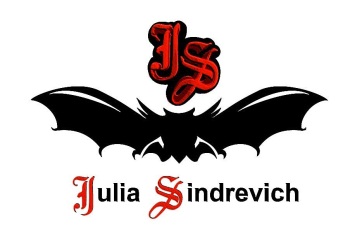 тел. (916) 544-44-44, e-mail: Juliasindrevich@yandex.ru    www.juliasindrevich.ruПрайс-лист VICTORYУсл.обозначения:Возможно изготовление на заказ (сроки зависят от модели).Имеется в наличии.Продано.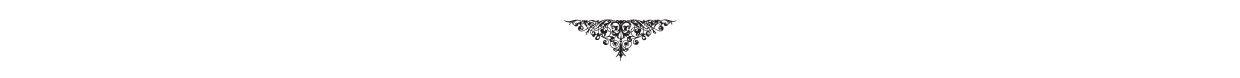 артнаименование товарацена, рубV_003Юбка-трапеция из плащевки с отделкой из кружева, пояс на кнопках, с карманами, цвет сизый, р.44-46, длина 100см, ОТ=72-80см, вискоза с хлопком.11000V_010Юбка-годе-лайт длинная со шнуровкой сзади, цвет изумруд-черный (лицо – 2изумруд меринос, изнанка – 2черн.хлопок), р.44-48, длина по бок.шву 107см, 25шерсть австралийского мериноса, 25акрил, 50мерсиризованный хлопок.  500 гр, к=1511000V_022Юбка-годе-лайт длинная со шнуровкой сзади, цвет махагон-серебро (лицо – 2махагон меринос, изнанка – 2серебро вискоза с хлопком), р.44-48, длина по бок.шву 107см, 25шерсть австралийского мериноса, 20акрил, 5 метанит, 24хлопок, 26вискоза.  500 гр, к=159900